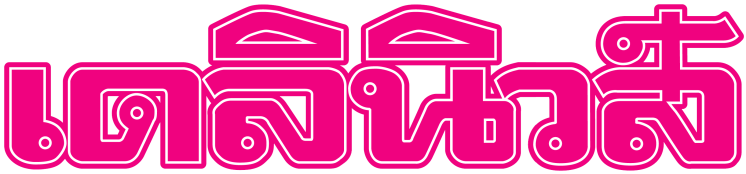 ข่าวประจำวันพฤหัสบดีที่ 5 กรกฎาคม  2561 หน้าที่ 1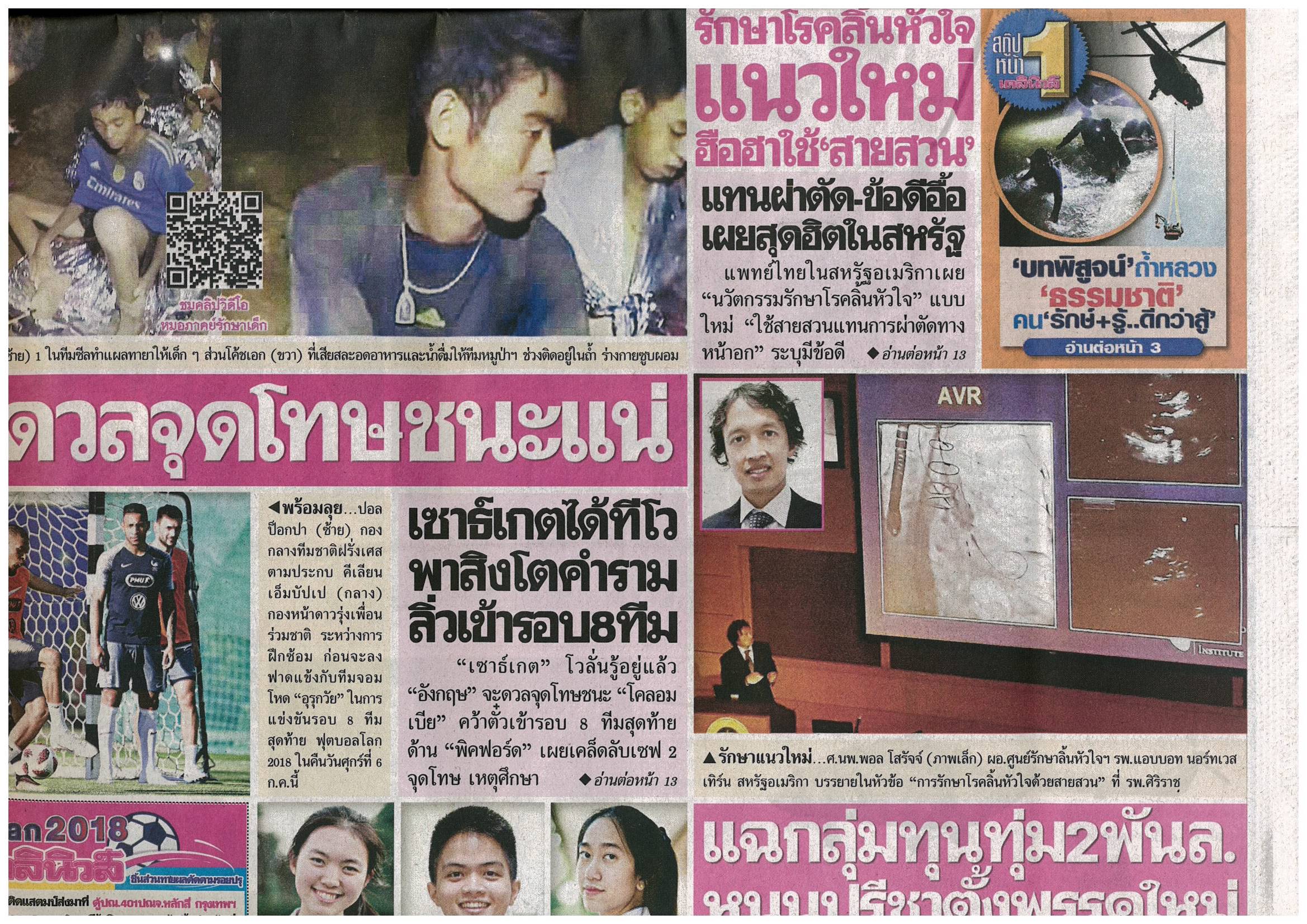 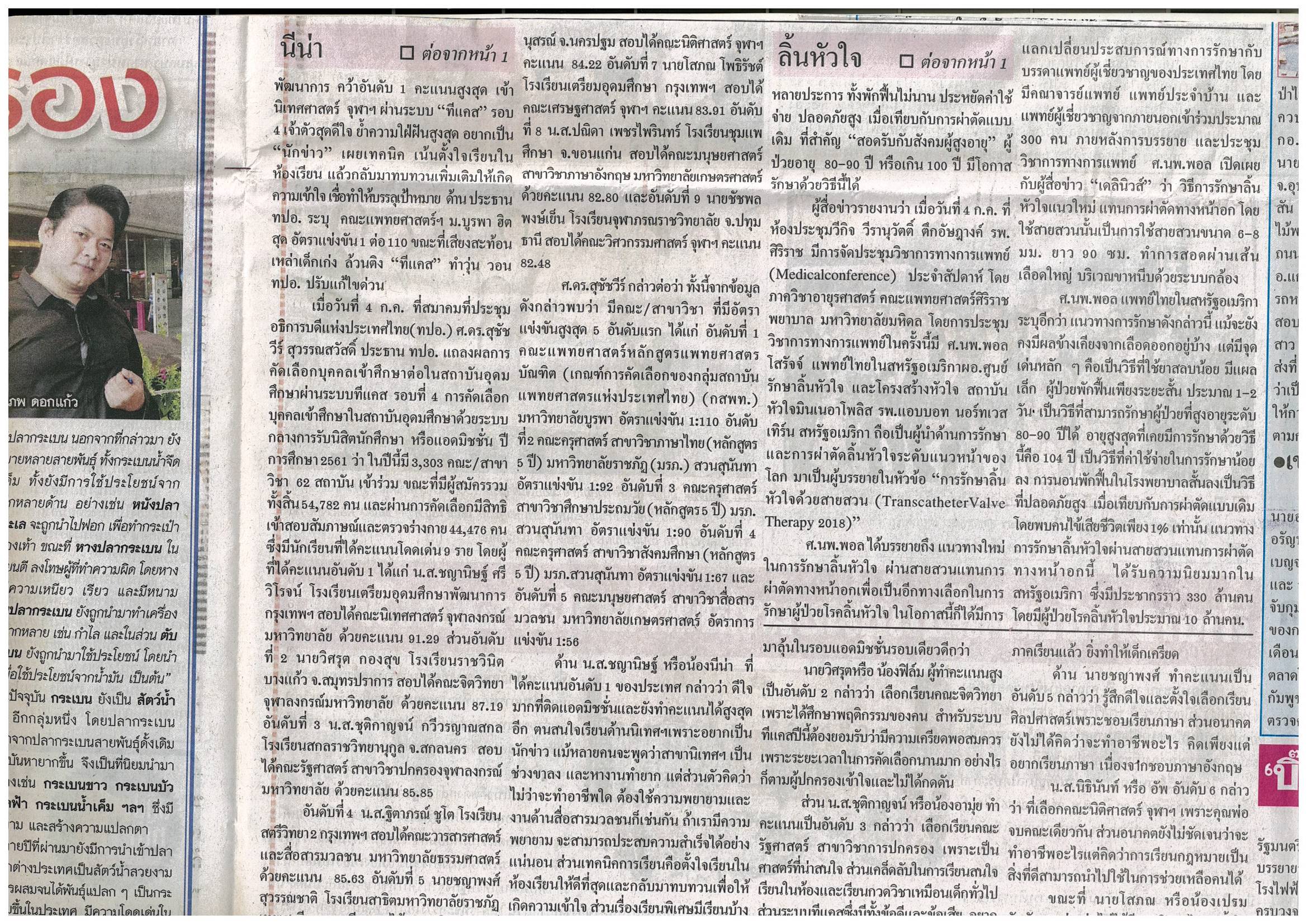 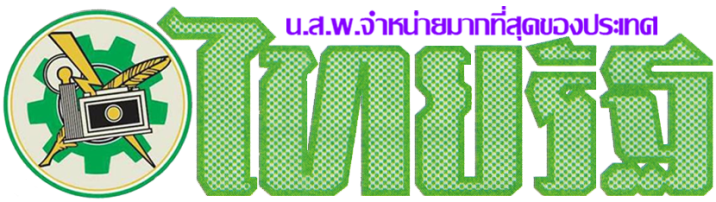 ข่าวประจำวันพฤหัสบดีที่ 5 กรกฎาคม  2561 หน้าที่ 10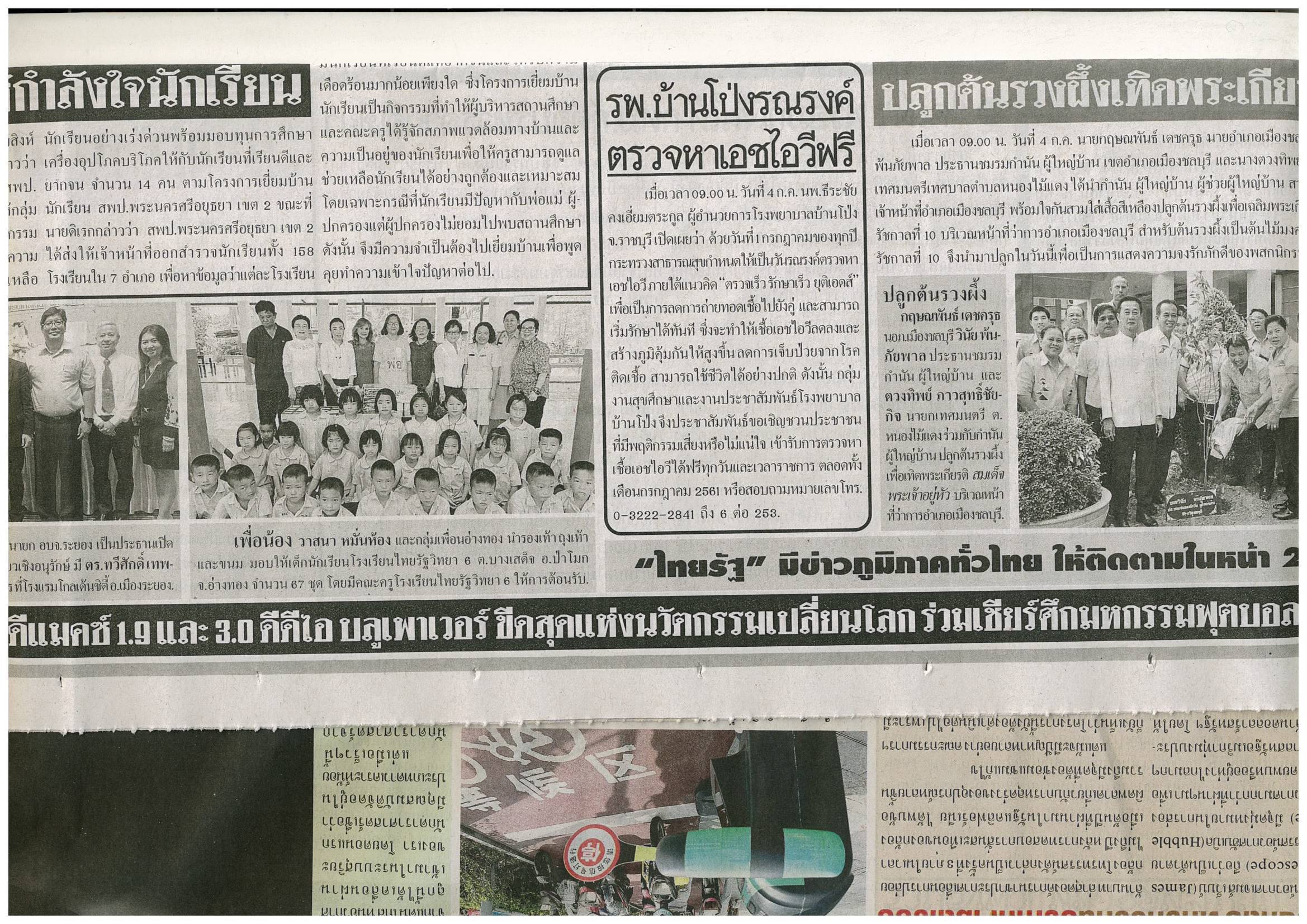 ข่าวประจำวันพฤหัสบดีที่ 5 กรกฎาคม  2561 หน้าที่ 12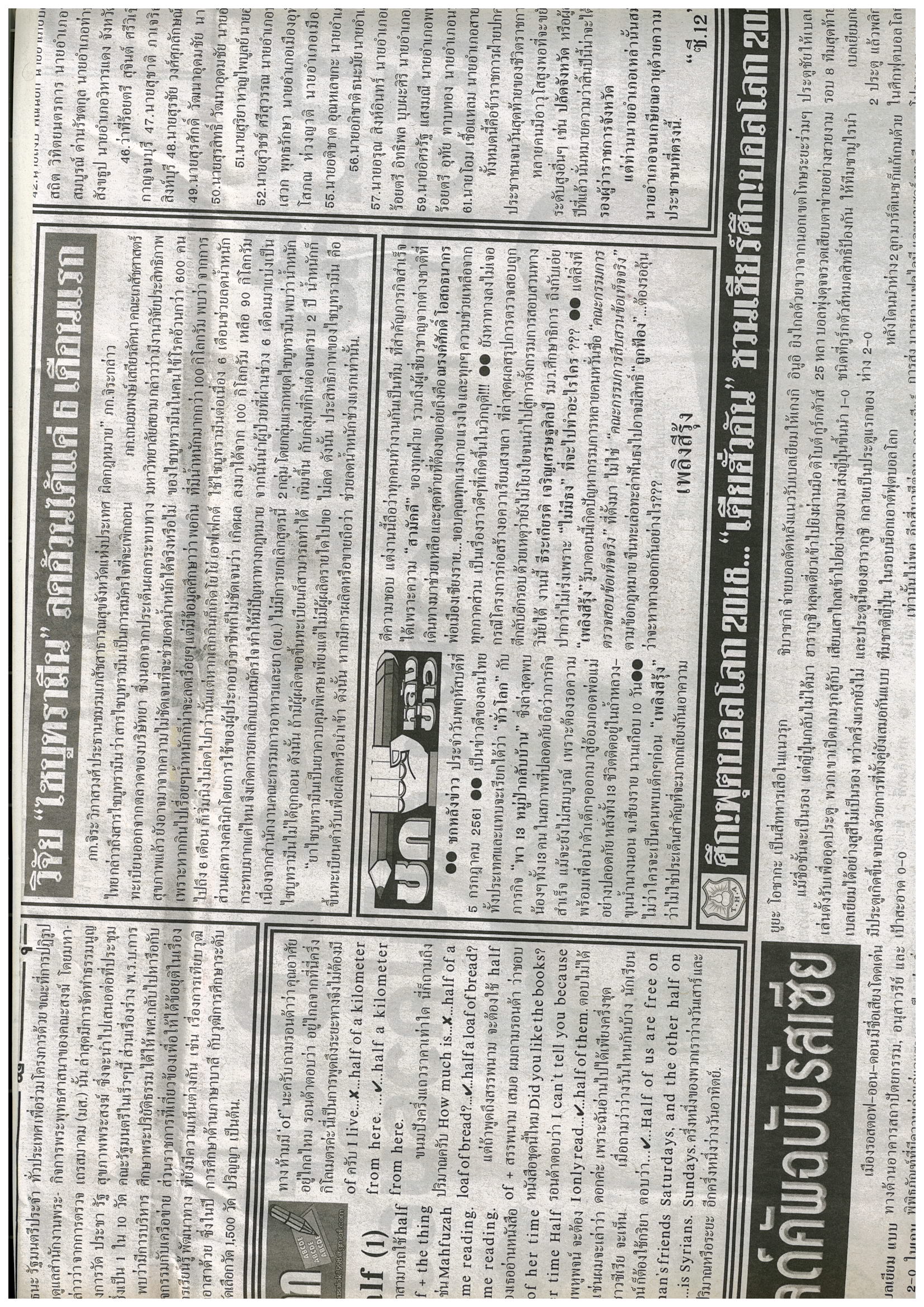 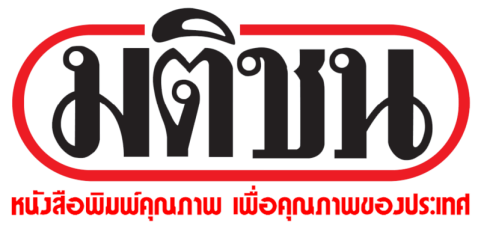 ข่าวประจำวันพฤหัสบดีที่ 5 กรกฎาคม  2561 หน้าที่ 9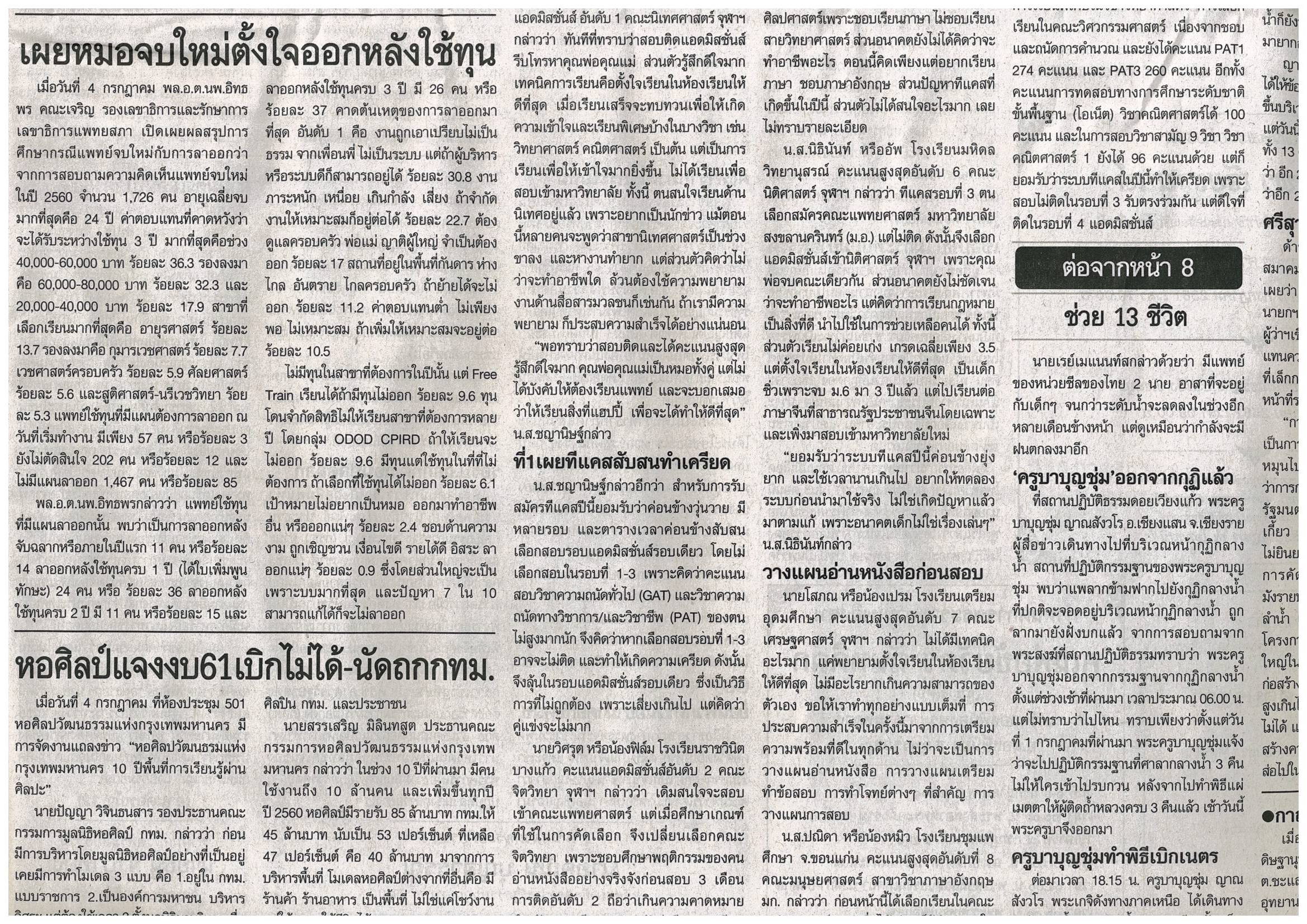 